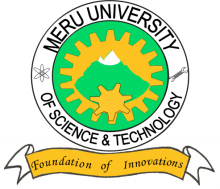 MERU UNIVERSITY OF SCIENCE AND TECHNOLOGYP.O. Box 972-60200 – Meru-Kenya.Tel: 020-2069349, 061-2309217. 064-30320 Cell phone: +254 712524293, +254 789151411Fax: 064-30321Website: www.must.ac.ke  Email: info@must.ac.keUniversity Examinations 2015/2016THIRD YEAR, FIRST SEMESTER EXAMINATION FOR BACHELOR OF SCIENCE IN BIOLOGICAL SCIENCES SZL 3250/2303: ANIMAL ECOLOGYDATE: NOVEMBER, 2015							TIME: HOURSINSTRUCTIONS:  Answer question one COMPULSORY and any other two questions.QUESTION ONE – (30 MARKS) Explain the two major opposing forces operating in the growth and development of every population .									(3 Marks)Explain what population life tables are.						(3 Marks)Enumerate types of decisions made by a forager.					(3 Marks)State four animal defenses against predators.					(4 Marks)Determinants and classification of biomes.					(6 Marks)Distinguish a generalist from a specialist using an optimal diet model.		(6 Marks)Describe mechanisms and impacts of animals dispersal using recent examples of invasive species.										(8 Marks)QUESTION TWO (20 MARKS)Discuss animal adaptations trends in biomes of the earth.				(20 Marks)QUESTION THREE (20 MARKS)Discuss the marginal value theorem and optimal foraging.				(20 Marks)QUESTION FOUR (20 MARKS)Discuss types of herbivory and its effects at plant community level.			(2 0 Marks)